                     Faculty and Staff Development Training Centre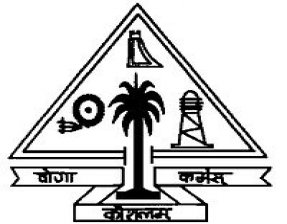                      Faculty and Staff Development Training Centre                     Faculty and Staff Development Training Centre                     Faculty and Staff Development Training Centre                     Faculty and Staff Development Training Centre                     Faculty and Staff Development Training Centre                     Faculty and Staff Development Training Centre                     Faculty and Staff Development Training Centre                     Faculty and Staff Development Training Centre                     Faculty and Staff Development Training Centre                      Government Engineering College, Trichur                      Government Engineering College, Trichur                      Government Engineering College, Trichur                      Government Engineering College, Trichur                      Government Engineering College, Trichur                      Government Engineering College, Trichur                      Government Engineering College, Trichur                      Government Engineering College, Trichur                      Government Engineering College, Trichur                      Government Engineering College, Trichur                   Data  sheet (for the proposed Program)                   Data  sheet (for the proposed Program)                   Data  sheet (for the proposed Program)                   Data  sheet (for the proposed Program)                   Data  sheet (for the proposed Program)                   Data  sheet (for the proposed Program)                   Data  sheet (for the proposed Program)                   Data  sheet (for the proposed Program)                   Data  sheet (for the proposed Program)                   Data  sheet (for the proposed Program)1Title of the Program1Title of the Program2Duration and  period of the program to be conducted3Coordinators and affiliation4Email ID & Contact number of the main Coordinator5Total expected expenditure of programTotal expected expenditure of programTotal expected expenditure of programTotal expected expenditure of programTotal expected expenditure of programTotal expected expenditure of programTotal expected expenditure of program6Objectives of the Program- (Topics covered)Objectives of the Program- (Topics covered)Objectives of the Program- (Topics covered)Objectives of the Program- (Topics covered)Objectives of the Program- (Topics covered)Objectives of the Program- (Topics covered)Objectives of the Program- (Topics covered)Objectives of the Program- (Topics covered)Objectives of the Program- (Topics covered)Objectives of the Program- (Topics covered)7Beneficiaries of the program? (Target audience)Beneficiaries of the program? (Target audience)Beneficiaries of the program? (Target audience)Beneficiaries of the program? (Target audience)Beneficiaries of the program? (Target audience)Beneficiaries of the program? (Target audience)Beneficiaries of the program? (Target audience)Beneficiaries of the program? (Target audience)Beneficiaries of the program? (Target audience)Beneficiaries of the program? (Target audience)9Resource persons with affiliation (planned)Resource persons with affiliation (planned)Resource persons with affiliation (planned)Resource persons with affiliation (planned)Resource persons with affiliation (planned)Resource persons with affiliation (planned)Resource persons with affiliation (planned)Resource persons with affiliation (planned)Resource persons with affiliation (planned)Resource persons with affiliation (planned)10Need for training program (Justification by Coordinator)Need for training program (Justification by Coordinator)Need for training program (Justification by Coordinator)Need for training program (Justification by Coordinator)Need for training program (Justification by Coordinator)Need for training program (Justification by Coordinator)Need for training program (Justification by Coordinator)Need for training program (Justification by Coordinator)Need for training program (Justification by Coordinator)Need for training program (Justification by Coordinator)CoordinatorRemarks/Recommendation by Head of DepartmentCoordinatorRemarks/Recommendation by Head of DepartmentCoordinatorRemarks/Recommendation by Head of DepartmentCoordinatorRemarks/Recommendation by Head of DepartmentCoordinatorRemarks/Recommendation by Head of DepartmentCoordinatorRemarks/Recommendation by Head of DepartmentCoordinatorRemarks/Recommendation by Head of DepartmentCoordinatorRemarks/Recommendation by Head of DepartmentCoordinatorRemarks/Recommendation by Head of DepartmentCoordinatorRemarks/Recommendation by Head of Department